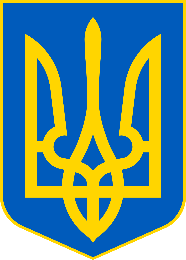 У Головному управлінні ДПС у Чернівецькій області інформують, що 01.01.2021 р. набрав чинності наказ Міністерства фінансів України від 15.12.2020 р. № 773 «Про внесення змін до наказу Міністерства фінансів України від 13 січня 2015 року № 4» (далі – Наказ № 773).Наказом № 773 викладено у новій редакції:форму Податкового розрахунку сум доходу, нарахованого (сплаченого) на користь платників податків – фізичних осіб, і сум утриманого з них податку, а також сум нарахованого єдиного внеску. Тепер він включає в себе зміст звіту з єдиного внеску на загальнообов’язкове державне соціальне страхування (далі – єдиний внесок);Порядок заповнення та подання податковими агентами Податкового розрахунку сум доходу, нарахованого (сплаченого) на користь платників податків – фізичних осіб, і сум утриманого з них податку, а також сум нарахованого єдиного внеску.Нову звітність слід буде подавати щокварталу з розбивкою по місяцям.Наказом № 773 передбачено, що вперше подавати новий податковий розрахунок за ф. № 1 ДФ слід за І квартал 2021 року.Оновлена форма отримала назву «Податковий розрахунок сум доходу, нарахованого (сплаченого) на користь платників податків – фізичних осіб, і сум утриманого з них податку, а також сум нарахованого єдиного внеску».Новий розрахунок складається з:основної частини (Розділ I Розрахунку «Нарахування доходу та єдиного внеску за найманих працівників в розрізі місяців звітного кварталу», Розділ II Розрахунку «Нарахування грошового забезпечення та єдиного внеску за військовослужбовців, поліцейських, осіб рядового і начальницького складу та на суми допомоги у зв'язку з вагітністю та пологами в розрізі місяців звітного кварталу (крім військовослужбовців строкової військової служби»);додатку 1 «Відомості про нарахування заробітної плати (доходу, грошового забезпечення) застрахованим особам»;додатку 2 «Відомості про осіб, які доглядають за дитиною до досягнення нею трирічного віку, при усиновленні дитини, та осіб із числа непрацюючих працездатних батьків, усиновителів, опікунів, піклувальників, які фактично здійснюють догляд за дитиною з інвалідністю»;додатку 3 «Відомості про осіб, які проходять строкову військову службу»;додатку 4 «Відомості про суми нарахованого доходу, утриманого та сплаченого податку на доходи фізичних осіб та військового збору»;додатку 5 «Відомості про трудові відносини осіб та період проходження військової служби»;додаток 6 «Відомості про наявність підстав для обліку стажу окремим категоріям осіб відповідно до законодавства».Наказ № 773 опубліковано у бюлетені «Офіційний вісник України» від 28.12.2020 р. № 101.Читайте актуальну та необхідну інформацію з податкових питань на офіційних сторінках ДПС України у соціальних мережах:📲Державна податкова служба України: 📨офіційний портал https://tax.gov.ua/ 📨Facebook: https://www.facebook.com/TaxUkraine📲ДПС у Чернівецькій області: 📨 офіційний портал: https://cv.tax.gov.ua/    📨Facebook: https://www.facebook.com/tax.chernivtsi/📲 «InfoTAX»: https://t.me/infoTAXbot 📨телеграм-канал ДПС: https://t.me/tax_gov_ua 